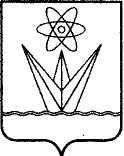 АДМИНИСТРАЦИЯЗАКРЫТОГО АДМИНИСТРАТИВНО-ТЕРРИТОРИАЛЬНОГО ОБРАЗОВАНИЯГОРОДА ЗЕЛЕНОГОРСКАКРАСНОЯРСКОГО КРАЯП О С ТА Н О В Л Е Н И Е31.10.2017     				Зеленогорск                                              №255-пОб утверждении Порядка предоставления субсидий в целях возмещения затрат в связи с выполнением работ по благоустройству дворовых территорий многоквартирных домов, направленных на формирование современной городской среды В соответствии со статьей 78 Бюджетного кодекса Российской Федерации, Федеральным законом от 06.10.2003 № 131-ФЗ «Об общих принципах организации местного самоуправления в Российской Федерации», постановлением Правительства Российской Федерации от 06.09.2016 № 887 «Об общих требованиях к нормативным правовым актам, муниципальным правовым актам, регулирующим предоставление субсидий юридическим лицам (за исключением субсидий государственным (муниципальным) учреждениям), индивидуальным предпринимателям, а также физическим лицам – производителям товаров, работ, услуг», подпунктом 10 пункта 3.3 Положения о бюджетном процессе в городе Зеленогорске, утвержденного решением Совета депутатов ЗАТО г. Зеленогорска от 23.10.2013 № 43-245р, руководствуясь Уставом города Зеленогорска,ПОСТАНОВЛЯЮ:Утвердить Порядок предоставления субсидий в целях возмещения затрат в связи с выполнением работ по благоустройству дворовых территорий многоквартирных домов, направленных на формирование современной городской среды, согласно приложению к настоящему постановлению. Настоящее постановление вступает в силу в день, следующий за днем его опубликования в газете «Панорама», и распространяется на правоотношения, возникшие с 21.09.2017.	3.	Контроль за выполнением настоящего постановления возложить на первого заместителя главы Администрации ЗАТО г. Зеленогорска.Глава АдминистрацииЗАТО г. Зеленогорска							 А.Я. Эйдемиллер